Интернет-конкурс программно-методических материалов «Обучение без границ» - 2019Номинация: «Технологии, приемы и методы индивидуализации образования, обучающихся с ограниченными возможностями здоровья» Название работы«Путешествие в страну математики»Автор: Казанцева Ольга Васильевнаучитель – дефектолог Муниципального общеобразовательного учреждения «Начальная школа - детский сад для обучающихся с ограниченными возможностями здоровья № 11» Копейского городского округа Челябинской областиКопейский городской округ2019Общая информацияСведения об учителе – дефектологеФамилия, имя, отчество: Казанцева Ольга ВасильевнаДата рождения:16.01.1970Образование: высшее Специальность: учитель – дефектологСтаж педагогической работы: 30 летСтаж работы в данной должности: 14 летКатегория: высшаяЭлектронный адрес: kazantseva.ru@mail.ruСодержание:Аннотация.Прогнозируемый результат.Авторский конспект непосредственно - образовательной деятельности по формированию элементарных математических представлений для обучающихся с нарушением опорно-двигательного аппарата старшего дошкольного возраста на тему: «Путешествие в страну математики».Образовательная область «Познавательное развитие».Аннотация.Маленький ребенок - прирожденный исследователь, и математика для него - не отдельный учебный предмет, а целый мир, безумно увлекательный и желанный. Ведь математические понятия живут буквально в каждой игре.
Понятия количества, пространства, формы, времени усваиваются так же естественно, как и речь. Помочь дошкольнику качественно освоить эту часть жизни - значит дать ему надежную базу для такого же естественного и бесстрашного "настоящего" изучения математики в школе.  Занятия с использованием информационно-коммуникационных технологий побуждают детей к поисковой и познавательной деятельности,  способствуют эффективному усвоению материала, развитию памяти, воображения, творчества детей.Прогнозируемый результат.Последовательно построенная коррекционная работа с детьми в игровой форме позволит закрепить знания о геометрических фигурах, желание взаимодействовать со сверстниками.Цель: Закрепление знаний геометрических фигур посредством игрового занимательного материала.Задачи:Коррекционно – образовательныеЗакреплять знания детей о геометрических фигурах: квадрат, прямоугольник, треугольник. Продолжать учить соотносить количество предметов с цифрой.Упражнять в умении сравнивать полоски по длине и цвету.Коррекционно -  развивающиеРазвивать пространственные представления: умение ориентироваться на плоскости, определять положение предметов (слева, справа, между, перед),Закреплять умение обозначать словами положение предметов по отношению к названному.Коррекционно - воспитательные Воспитывать интерес к математическим занятиям, умение взаимодействовать друг с другом. Предварительная работа: дидактические игры с цифрами, числовыми карточками, геометрическими фигурами, индивидуальная работа.Методы и приемы: Информационно – коммуникационные технологии (мультимедийная презентация), Словесные: вопросы, индивидуальные ответы детей.Игровые: сюрпризный момент, загадки, задачи, игры, физкультминутка.Наглядные: карточки-цифры, слайды.Практические: решение математических задач, выкладывание зайчиков, цифр, палочек.Материал: Д.м: ноутбук с презентацией.Р.м: комплект полосок: зеленого, синего, красного и желтого цвета; комплект геометрических фигур: квадраты, прямоугольник; счетные палочки;Литература:1.Адаптированная общеобразовательная программа дошкольного образования для детей с нарушением опорно – двигательного аппарата МОУ начальная школа - детский сад №11.2.З.А. Михайлова Игровые задачи для дошкольников: Кн. Для воспитателя дет.сада. – СПб.: Детство-Пресс, 2008.3.Математика до школы: Пособие для воспитателей детских садов и родителей. – Ч.1: Смоленцева А.А., Пустовойт О.В. Ч. 2: сост. З.А.  Михайлова, Р.Л. Непомнящая. – СПб.: Детство-Пресс, 2006.4.Е.А. Носова, Р.Л. Непомнящая Логика и математика для дошкольников: Кн. Для воспитателя дет. сада. – СПб.: Детство-Пресс» 2000.Ход:I Вводная часть:Учитель-дефектолог:- Здравствуйте, ребята. Сегодня я вас приглашаю отправиться в путешествие в страну математики. Чтобы попасть в эту страну – я вам раздам билеты. Это необычные билеты. На спинках стульев прикреплены изображения аналогичные вашим билетам. Вам нужно найти свое место и занять его. Проходите, занимайте места согласно полученным билетам.- Почему ты сел именно на это место?Миша: - Потому что на билете нарисован красный треугольник и на спинке стула тоже.Даша:- А у меня желтый треугольник в билете, поэтому я села на стул с желтым треугольником.Учитель-дефектолог:- Молодцы. Все места заняты, приступаем к работе.II Основная часть:Учитель-дефектолог:- У вас на столе лежат полоски. Что вы можете о них сказать? Какие они? Маша:- Полоски разные по длине и по цвету.Учитель-дефектолог:Как вы думаете, какого цвета самая длинная полоска?Какого цвета самая короткая полоска?Ответы детей.Учитель-дефектолог:Какую игрушку можно построить из этих полосок?Дети: Можно построить дорогу, дом, забор.Учитель-дефектолог:Я вам предлагаю построить предмет, который спрятался в загадке. Слушайте внимательно.Мы присели на крылечко, 
Собираем мы колечки. 
И, сравнив их по размеру, 
Наряжаем стержень белый. 
Ну, скажи-ка мне навскидку, 
Что мы строим? Учитель-дефектолог:Догадались, что это?Дети: Пирамидка.Учитель-дефектолог:- Молодцы. Посмотрите на экран.  Вот она.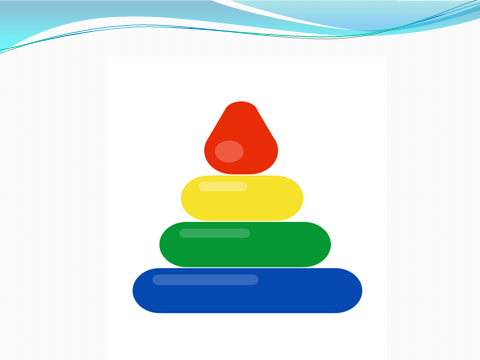 Учитель-дефектолог:Давайте теперь делать пирамидку из этих разноцветных полосок. Ребята, пирамидку будем строить снизу-вверх.Миша, какую полоску ты положишь первой.Дети: синего цветаУчитель-дефектолог:Почему?Дети: Потому что она самая длинная.Учитель-дефектолог:Правильно.- Какую следующую полоску возьмем? Дети: Зеленую.Учитель-дефектолог:Почему? Какого она размера?Дети: Она короче, чем синяя.Учитель-дефектолог:- Молодцы. А теперь продолжите составлять пирамидку сами. Следите за размером полосок.Учитель-дефектолог:Проверяем. Смотрите на экран. Все справились? ….Миша, расскажи, в каком порядке ты строил пирамидку.  Миша: Первую полоску взял синюю. Затем зеленую, желтую и красную.Учитель-дефектолог: Почему?Миша: Потому, что синяя - самая длинная, зеленая - короче, желтая- еще короче, а красная самая короткая.Учитель-дефектолог:Ребята, все согласны с Мишей. Учитель-дефектолог:Отгадываем следующую загадку и узнаем, какую будем строить следующую игрушку. Пятнадцать Братцев Любят кататься. Первый с трубой Ведёт всех за собой… Дети: паровозУчитель-дефектолог:После того, как дети сказали отгадку показать:Учитель-дефектолог:- Вот такой паровоз мы построим. Что нам для этого понадобиться?Дети: геометрические фигуры.Учитель-дефектолог:- Какие?- Я предлагаю вам построить из геометрических фигур паровоз. Какую геометрическую фигуру можно использовать для изображения паровоза?Дети: -Прямоугольник. Учитель-дефектолог:- Постройте паровоз такой же, как на экране.- Кто справился с заданием?  У всех получилось? Давайте проверим.- Сколько всего вагонов?- Каким по порядку стоит желтый вагон?- Вагон, какого цвета стоит третьим?- Какого цвета вагон, стоящий между желтым и красным?- Какого цвета вагон, стоящий правее желтого?- Какого цвета вагон, стоящий левее синего?Ответы детей.Учитель-дефектолог:-Молодцы, ответили на все мои вопросы. У нас получился разноцветный поезд.- Решили в этом поезде покататься веселые зайчишки. Возьмите коробочку, в которой лежат зайчики. Давайте поможем им занять места в вагонах. Под вагонами вы видите цифры, которые обозначают количество мест в вагоне. Посмотрите:Учитель-дефектолог:-Даша, какая цифра нарисована под желтым вагоном? - Значит, сколько зайчиков ты поставишь?Даша:- Под желтым вагоном нарисована цифра один значит, я поставлю одного зайчика. - Сколько же зайчишек поместилось в каждый вагон?  -  Почему?Давайте проверим:Учитель-дефектолог:- А теперь все на место уберем и на полянку мы пройдем.Мы немножко отдохнем руки, ноги разомнем.Выходите ко мне сюда, смотрите и слушайте внимательно, а только потом выполняйте задания.Сколько точек в нашем в круге,Столько раз поднимем руки.(Расслабленное поднимание и опускание рук)Наклонитесь столько раз,Сколько палочек у нас.(Наклоны в стороны, руки на пояс)И подпрыгнем столько раз, сколько зайчиков у нас.  (Прыжки на месте)- Глазками поморгали и к веселому Фигуренку в гости попали.Познакомьтесь.Фигуренок: Здравствуйте, ребятишки: девчонки и мальчишки! Рад вас видеть я в гостях.Фигуренок: Вот сюрприз для вас готов. Что в этой коробочке узнаете, если загадку отгадаете.Жмутся в узеньком домишке  Разноцветные детишки.  Учат нас они считать   И задачки решать.(Счетные палочки).Учитель-дефектолог:- Эти палочки можно не только считать. Но с ними можно интересно играть, ум и мышление развивать. - А сейчас возьмите коробочку со счетными палочками. Мы будем выкладывать разные геометрические фигуры. Отсчитайте пять палочек, положите их перед собой. Задание такое: из пяти палочек нужно построить 2 треугольника. Учитель-дефектолог:- Сначала выложим один треугольник.-Даша, сколько тебе потребовалось палочек, чтобы сделать один треугольник.Даша: «Три».Учитель-дефектолог:-  Как приложить еще две палочки, чтобы получился второй треугольник. Подумайте. Кто справился с заданием?  Молодцы! Давайте проверим. Учитель-дефектолог:- Возьмите еще две палочки и составьте еще один треугольник. Кто справился с заданием?  Молодцы! Учитель – дефектолог:- Посчитайте ваши палочки, сколько их. Из этих 7 палочек постарайтесь построить 2 квадрата. Кто справился с заданием?  Молодцы! Давайте проверим. - Уберите палочки. Вы очень умные ребята. Поблагодарите Фигуренка и попрощайтесь с ним.III Заключительная часть:Учитель-дефектолог:- Вам понравилось путешествие в страну математики?  А что вам понравилось больше всего?Мне тоже понравилось с вами играть. Вы были активны, внимательны, все старались. Молодцы. На этом сегодня мы прощаемся со страной математики.